Kultur | Lokales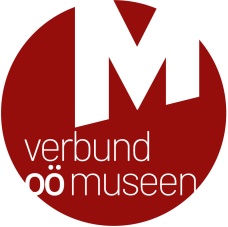 Bezirk VöcklabruckLeonding, April 2021
Geschichte erleben: Von der Prähistorie bis zur Gegenwart!
Aktionswoche Internationaler Museumstag in OÖ vom 1. bis 16. Mai 2021
„Museen inspirieren die Zukunft!“ lautet das Motto des diesjährigen Internationalen Museumstages am 16. Mai 2021. Anlässlich dieses Museumstages laden zahlreiche Museen in Oberösterreich zwischen 1. und 16. Mai 2021 im Rahmen einer Aktionswoche ein, sich eine Auszeit zu nehmen und das besondere Kulturangebot in ihren Häusern zu genießen: Mit Tagen der offenen Tür, speziellen Angeboten für Familien und Kinder oder exklusiven Einblicken hinter die Museumskulissen halten Oberösterreichs Museen inspirierende Programmpunkte und neue Sonderausstellungen zum Saisonbeginn bereit. Der Eintritt ist in zahlreichen Museen ermäßigt oder sogar frei. Corona-bedingt gehen die Museen neue Wege, um ihren Gästen ein sicheres Kulturerlebnis zu bieten: So findet mancher Programmpunkt im Freien statt und es gibt viele Angebote zum selbstständigen Entdecken der Museen. Aktuelle Informationen zum Programm sind online abrufbar. Auf der Website des Verbundes Oberösterreichischer Museen www.ooemuseen.at werden auch etwaige kurzfristige Änderungen kommuniziert und Interessierte tagesaktuell über die Programmpunkte informiert.Neue Programmschienen für ein sicheres Kulturerlebnis
„Da selbst kurzfristige Planungen derzeit sehr schwierig sind, haben unsere Museen neue und spannende Vermittlungsformate für ihre Besucherinnen und Besucher entwickelt“, so Klaus Landa, der Geschäftsführer des Verbundes Oberösterreichischer Museen, der die jährliche Aktionswoche veranstaltet. Angebote im Freien oder Materialien, mit denen Gäste die Museen selbstständig erkunden können, sind einige dieser kreativen Ideen: Rätselrallyes, Entdeckerbögen, Kulturvermittlung „to go“ oder QR-Codes garantieren eine spannende Entdeckungsreise. Geschichte erleben: Von der Prähistorie bis zur Gegenwart!
Besucherinnen und Besucher dürfen in den Museen des Bezirks Vöcklabruck ein buntes Programmangebot erwarten, das quer durch alle Epochen der Geschichte führt. Im Evangelischen Museum Oberösterreich in Rutzenmoos erhalten Besucherinnen und Besucher an den Öffnungstagen des Museums im Zeitraum vom 1. bis 16. Mai 2021 eine Eintrittsermäßigung und erkunden die Ausstellung mit dem Audio-Guide am eigenen Smartphone.Vom 7. bis 16. Mai lädt das Museum ATARHOF beinahe täglich in das Museum ein, die Dauerausstellung und die aktuellen Sonderausstellungen zu besichtigen. Neu ist die Ausstellung "10 Jahre UNESCO Welterbe - Forschung, Schutz, Vermittlung". Außerdem wird zur freien Besichtigung des Prähistorischen Gartens (neben Pavillon Attersee) in Attersee am Attersee geladen.
Der Heimatverein Attergau lädt am 15. Mai zur Besichtigung des Hügelgräberfeldes im Baumer Holz ein. Eine Voranmeldung ist erforderlich. Anschließend können Interessierte im Haus der Kultur in St. Georgen im Attergau die Hügelgräberfunde besichtigen.Am Samstag, 15. Mai 2021 lädt das Museum der Heimatvertriebenen in Vöcklabruck zum Tag der offenen Tür bei freiem Eintritt. Das Museum zeigt einen Querschnitt aus Geschichte, Landschaft, Kultur und Trachten verschiedener Volksgruppen aus Altösterreich: Beskidendeutsche, Buchenlanddeutsche, Donauschwaben, Siebenbürger-Sachsen und Sudetendeutsche. Aktuell präsentiert das Museum eine Sonderausstellung mit modernen Hochdruck-Arbeiten der Künstlerin Mag. Lydia Wassner-Hauser zum Thema „Donauschwäbische Fluchtimpressionen“. Die Bilder schildern die Flucht der Urgroßmutter aus Syrmien (Ex-Jugoslawien) im Oktober 1944.
Der  Lokpark Ampflwang startet  am 1. Mai mit einem Eröffnungstag in die neue Museumssaison. Wo können sich Interessierte über das Programm informieren?Aufgrund kurzfristig möglicher Programmänderungen erscheint in diesem Jahr kein Programmheft. Allerdings stehen alle Informationen zu den einzelnen Programmpunkten in den Museen online auf der Website des Verbundes OÖ Museen zur Verfügung. So kann über etwaige corona-bedingte Änderungen oder Anmeldemodalitäten tagesaktuell  informiert werden. Zahlreiche Filtermöglichkeiten unterstützen die Suche nach einem geeigneten Programmpunkt. Links:Website des Verbundes OÖ Museen: www.ooemuseen.at Alle Programmpunkte auf einen Blick: www.ooemuseen.at/museen-in-ooe/veranstaltungen#/?event_terms=3 mit Filtermöglichkeiten nach Programmschienen, Bezirken, Ermäßigungen, etc.Programmpunkte der Museen im Bezirk VöcklabruckHinweis: Alle Museumsgäste werden ersucht, sich an die Abstands- und Hygiene-Regeln zu halten. Da die Umsetzung der einzelnen Angebote von den jeweils geltenden Vorgaben zur Eindämmung der Corona-Pandemie abhängig ist, können diese auch kurzfristig abgesagt oder geändert werden. Aktuelle Informationen zu allen Angeboten sind auf der Website des Verbundes Oberösterreichischer Museen zu finden.
________________________________________________________________________________Für Fragen und bei Bildwünschen stehen wir Ihnen jederzeit gerne zur Verfügung. Rückfragehinweis:Verbund Oberösterreichischer MuseenMag.a Elisabeth Kreuzwieser | kreuzwieser@ooemuseen.atDr. Klaus Landa | landa@ooemuseen.atWelser Straße 20, 4060 LeondingTel.: +43 (0)732/68 26 16www.ooemuseen.at www.ooegeschichte.at